SECRETARIA MUINICIPAL DE ASSISTÊNCIA SOCIAL DE PRANCHITA – PARANÁReunião com o Conselho Municipal de Assistência Social – CMAS e Instância de Controle Social – ICS do Programa Bolsa família, realizada no dia 30 de julho de 2021, às 09:00 horas na sala de reuniões do CRAS, com a pauta: Montar o Plano de Ação Intersetorial do Programa Bolsa Família, onde participaram representantes do Conselho Municipal de Saúde e Conselho Municipal da Educação.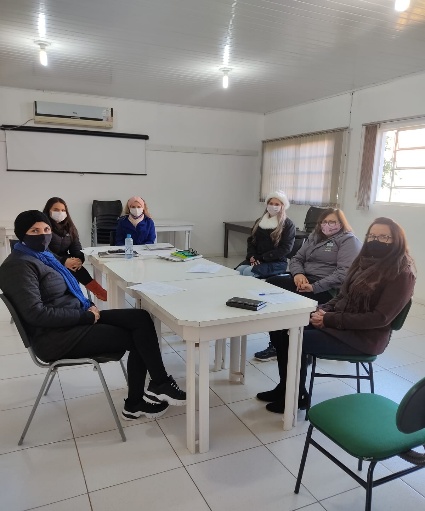 